 Secrétariat général/Région Ile de France 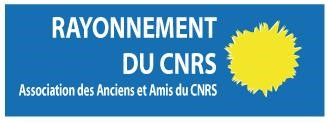 ASSEMBLEE GENERALE  A3-CNRS  LYON 2020L’Association « Rayonnement du CNRS – Association des Anciens et Amis du CNRS/A3 » organise les 5 et 6 octobre  2020, à LYON-VILLEURBANNE , une rencontre conviviale de tous ses adhérents.   l’Assemblée Générale  annuelle se tiendra , à cette occasion, à l’amphithéâtre de la Délégation Régionale CNRS 2 avenue Einstein 69609 Villeurbanne Cedex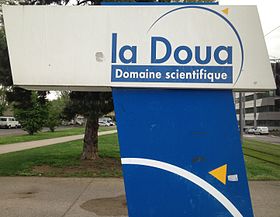 PRE-PROGRAMME   Les représentants du groupe A3-Rhône  (Mr  Bernard ILLE , Mme Liliane GOMMET)   et la Représentation Régionale du groupe  (Mmes JEANDEL, PARTENSKY, Mrs CHARNAY, PEREZ ,GANAU, LANGLOIS, JAL,  . ) vous proposent :  Lundi   5 octobre     9h00-9h30 : Enregistrement des participants (Amphithéâtre Délégation Régionale  CNRS ) et petit déjeuner d’accueil 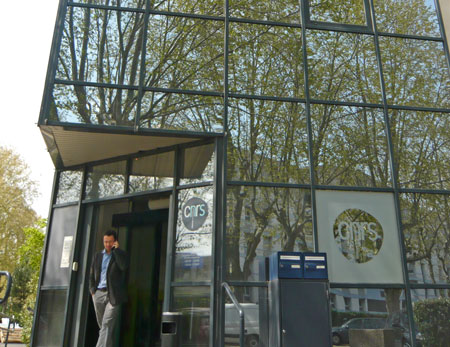 9h45  : Ouverture par la Présidente de l’Association, Liliane Gorrichon, Accompagnée de  Frédéric Faure , Délégué Régional  Rhône Auvergne du CNRS  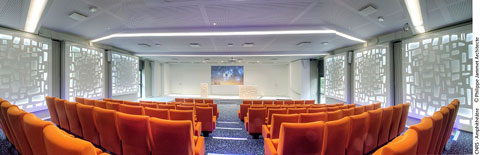 10h00 – 11h30 : Assemblée Générale de l’A3-CNRS 11h45 -13h Présentation du CRNL  par  Mr Olivier BERTRAND Directeur -  conférence de Jérémie  Mattout intitulée « interface cerveau- ordinateur « 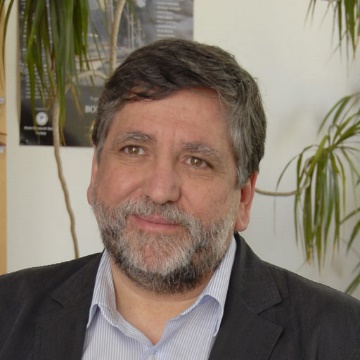 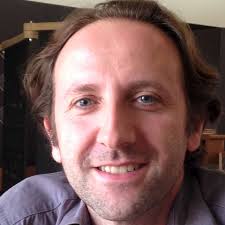 13h30- 14h30   Déjeuner sur le site de la Délégation Régionale Rhône Auvergne CNRS  2 avenue Albert Einstein 6969 Villeurbanne cedex  au restaurant « La  table d’Einstein »  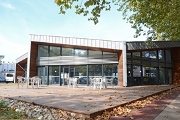 14h45- 15h  Départ  en car pour la visite du  CRNL à BRON 15h30 – 17h30  : Visite de l’UMR CNRS 5292  5 groupes de 20 personnes accompagnés par les  chercheurs  du Centre de Recherche  de Neurosciences Neurocampus Michel Jouvet à Bron 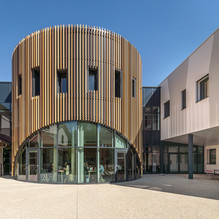 CENTRE RECHERCHE NEUROSCIENCES LYON  NEUROCAMPUS MICHEL JOUVET18h30 retour en car à L’espace Evénementiel le ROOFto18h30 20h30 : Cocktail pour le 30 ème anniversaire de l’association et à cette occasion, remise du prix régional Sciences Humaines   et Sociales de l’Association des Amis de L’Université de Lyon -AAUL- , de  Rayonnement du CNRS –A3-CNRS- et de la Maison des Sciences Humaines et Sociales de  Lyon St Etienne –MSH- 20h30-23h30  Diner de gala  A l’espace évènementiel : Le Rooftop 52   52 quai Rimbaud 69002 LYON  (quartier Confluences) 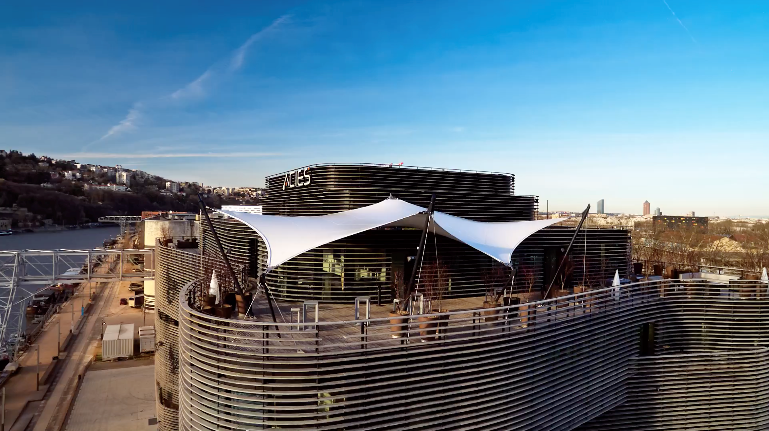 Les participants seront transportés en bus depuis Le CRNL de Bron ; Arrivée prévisible vers 18h30-18h45  (en fonction de la circulation ) au Rooftop 52 A 00 h départ en bus du Rooftop 52  jusqu’à la place Bellecour Mardi 6 octobre  2020 2 Collines à Lyon : la colline qui « prie «  (colline Fourvière)  et la colline qui « travaille » ( colline  de la Croix Rousse ) 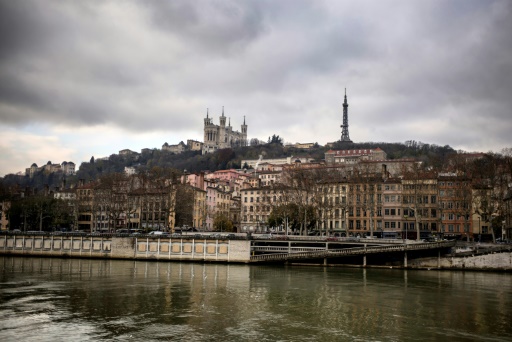 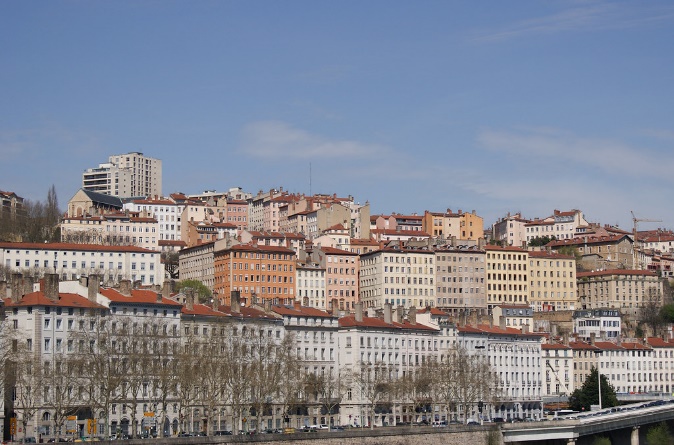 MATIN :circuits guidés  proposés: 20 à 25  participants par groupe   de10h à 12h 1er circuit : départ place BellecourDépart place Bellecour, traversée du Pont Bonaparte, se diriger vers Vieux Lyon (présentation cathédrale St Jean, histoire de la ville, (colline Fourvière et colline Croix Rousse), traboules quartier St Jean 2 groupes de 25 personnes  – 2 guides OU 2me circuit : la soierie  lyonnaise (sur le plateau de la croix rousse) Rendez- vous à 8h50 devant la maison des canuts 10 rue d’Ivry 69004 LYON Maison des canuts  9h- 11 h (60 personnes maxi ) 2 groupes de 30 en parallèle     rue d’Ivry 4ème Atelier de soierie   11h30-12h30   rue Romarin (1er)  Place des Terreaux –Hôtel de ville  50  personnes maxi/groupe  -   2 groupes -Possibilité de descendre du plateau de la Croix Rousse  à la Place des  Terreaux à pieds ( pavés et nombreuses marches mais vue imprenable sur LYON ) (environ 20 mn de marche )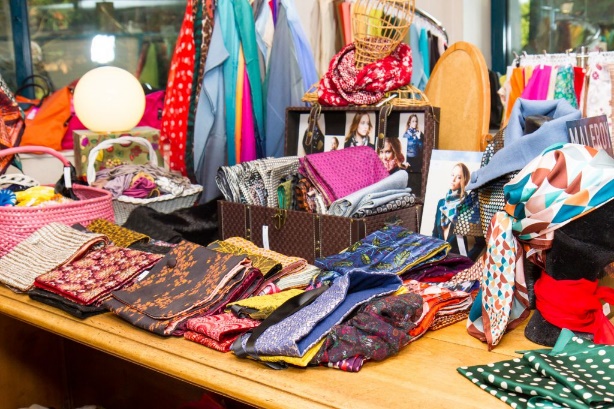 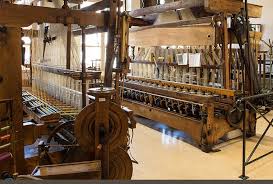 13h00 : déjeuner à la Brasserie Georges  - (quartier Perrache) proche Confluences 30 cours de Verdun 69002 LYON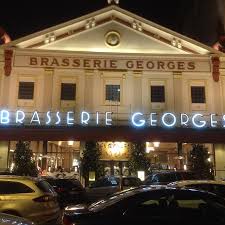 APRES MIDI   Libre Suggestions de sites lyonnais à visiter  Grand Hôtel   Dieu de Lyon  (près de la place Bellecour) ( 150 m à pieds rue Bellecordière)Musée des Confluences  86 quai de Perrache Tram T1 arrêt devant le musée  Musée de l’ Imprimerie 13 rue de la Poulaillerie 69002 Lyon ligne A (arrêt Cordeliers) Musée des Beaux Arts (Hôtel de Ville – Terreaux) 20 place des Terreaux 69001 Lyon métro AMusée de la miniature ( Vieux Lyon) 60 rue St jean 69005 Lyon – Bus 31 de la gare de Perrache) Parc de la Tête d’Or Place Général Leclerc 69006 LYON de Bellecour Métro A ( arrêt  Massena  et 8mn à pieds)Basilique de Fourvière 8 place de Fourvière 69005 LYON (du vieux Lyon (avenue du Doyenné) funiculaire F2Les berges de la Saône et du Rhône 